AdmissionExported from METEOR(AIHW's Metadata Online Registry)© Australian Institute of Health and Welfare 2024This product, excluding the AIHW logo, Commonwealth Coat of Arms and any material owned by a third party or protected by a trademark, has been released under a Creative Commons BY 4.0 (CC BY 4.0) licence. Excluded material owned by third parties may include, for example, design and layout, images obtained under licence from third parties and signatures. We have made all reasonable efforts to identify and label material owned by third parties.You may distribute, remix and build on this website’s material but must attribute the AIHW as the copyright holder, in line with our attribution policy. The full terms and conditions of this licence are available at https://creativecommons.org/licenses/by/4.0/.Enquiries relating to copyright should be addressed to info@aihw.gov.au.Enquiries or comments on the METEOR metadata or download should be directed to the METEOR team at meteor@aihw.gov.au.AdmissionIdentifying and definitional attributesIdentifying and definitional attributesMetadata item type:Glossary ItemMETEOR identifier:327206Registration status:Health, Standard 01/03/2005Independent Hospital Pricing Authority, Qualified 23/11/2015National Health Performance Authority (retired), Retired 01/07/2016Tasmanian Health, Standard 02/09/2016Definition:The process whereby the hospital accepts responsibility for the patient's care and/or treatment. Admission follows a clinical decision based upon specified criteria that a patient requires same-day or overnight care or treatment. An admission may be formal or statistical.Formal admission:The administrative process by which a hospital records the commencement of treatment and/or care and/or accommodation of a patient.Statistical admission:The administrative process by which a hospital records the commencement of a new episode of care, with a new care type, for a patient within one hospital stay.Context:Admitted patient careCollection and usage attributesCollection and usage attributesComments:This treatment and/or care provided to a patient following admission occurs over a period of time and can occur in hospital and/or in the person's home (for hospital-in-the-home patients).Source and reference attributesSource and reference attributesSubmitting organisation:National Health Data CommitteeRelational attributesRelational attributesRelated metadata references:Is re-engineered from  Admission, version 3, DEC, NHDD, NHIMG, Superseded 01/03/2005.pdf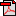  (14.0 KB)       No registration statusMetadata items which use this glossary item:Accommodation type prior to admission code N       Health, Standard 01/03/2005
Activity based funding: Admitted acute hospital care DSS 2013-2014        Independent Hospital Pricing Authority, Superseded 01/03/2013
Activity based funding: Emergency service care DSS 2014-15       Independent Hospital Pricing Authority, Standard 14/01/2015
Activity based funding: Emergency service care DSS 2015-16       Health, Superseded 19/11/2015
Activity based funding: Emergency service care NBEDS 2016-17       Health, Superseded 05/10/2016
Activity based funding: Emergency service care NBEDS 2017-18       Health, Superseded 25/01/2018
Activity based funding: Emergency service care NBEDS 2018-19       Health, Superseded 17/10/2018
Activity based funding: Emergency service care NBEDS 2019-20       Health, Superseded 18/12/2019
Activity based funding: Mental health care DSS 2016-17       Independent Hospital Pricing Authority, Superseded 28/02/2017
Activity based funding: Mental health care NBEDS 2017-18       Health, Superseded 25/01/2018
Activity based funding: Mental health care NBEDS 2018-19       Health, Superseded 12/12/2018
Activity based funding: Mental health care NBEDS 2019-20       Health, Superseded 17/01/2020
Activity based funding: Mental health care NBEDS 2020–21       Health, Superseded 23/12/2020
Activity based funding: Mental health care NBEDS 2021–22       Health, Superseded 17/12/2021
Activity based funding: Mental health care NBEDS 2022–23       Health, Superseded 20/12/2022
Activity based funding: Mental health care NBEDS 2023–24       Health, Superseded 06/12/2023
Activity based funding: Mental health care NBEDS 2024–25       Health, Standard 06/12/2023
Acute hospital and private psychiatric hospital admission labour force status code N       Health, Standard 01/03/2005
Admission urgency status       Health, Standard 01/03/2005       Tasmanian Health, Standard 05/09/2016
Admission urgency status code N       Health, Standard 01/03/2005
Admitted acute care activity based funding DSS 2012-2013       Independent Hospital Pricing Authority, Superseded 31/10/2012
Admitted patient       Health, Standard 01/03/2005
Admitted patient care NBEDS 2017-18       Health, Superseded 06/09/2018
Admitted patient care NBEDS 2018-19       Health, Superseded 12/12/2018
Admitted patient care NBEDS 2019-20       Health, Superseded 18/12/2019
Admitted patient care NBEDS 2020-21       Health, Superseded 05/02/2021
Admitted patient care NBEDS 2021-22       Health, Superseded 17/12/2021
Admitted patient care NBEDS 2022–23       Health, Superseded 20/12/2022
Admitted patient care NBEDS 2023–24       Health, Superseded 06/12/2023
Admitted patient care NBEDS 2024–25       Health, Standard 06/12/2023
Admitted patient care NMDS       Health, Superseded 07/12/2005
Admitted patient care NMDS 2006-07       Health, Superseded 23/10/2006
Admitted patient care NMDS 2007-08       Health, Superseded 05/02/2008
Admitted patient care NMDS 2008-09       Health, Superseded 04/02/2009
Admitted patient care NMDS 2009-10       Health, Superseded 22/12/2009
Admitted patient care NMDS 2010-11       Health, Superseded 18/01/2011
Admitted patient care NMDS 2011-12       Health, Superseded 11/04/2012
Admitted patient care NMDS 2012-13       Health, Superseded 02/05/2013
Admitted patient care NMDS 2013-14       Health, Superseded 11/04/2014
Admitted patient care NMDS 2014-15       Health, Superseded 13/11/2014
Admitted patient care NMDS 2015-16       Health, Superseded 10/11/2015
Admitted patient care NMDS 2016-17       Health, Superseded 05/10/2016
Admitted patient care NMDS 2017-18       Health, Superseded 25/01/2018
Admitted patient care NMDS 2018-19       Health, Superseded 12/12/2018
Admitted patient care NMDS 2019-20       Health, Superseded 18/12/2019
Admitted patient care NMDS 2020–21       Health, Superseded 05/02/2021
Admitted patient care NMDS 2021–22       Health, Superseded 20/10/2021
Admitted patient care NMDS 2022–23       Health, Superseded 20/12/2022
Admitted patient care NMDS 2023–24       Health, Superseded 06/12/2023
Admitted patient care NMDS 2024–25       Health, Standard 06/12/2023
Admitted patient hospital stay       Health, Standard 01/03/2005
Admitted patient palliative care NMDS 2013-14       Health, Superseded 15/10/2014
Admitted patient palliative care NMDS 2014-15       Health, Superseded 04/02/2015
Admitted patient palliative care NMDS 2015-16       Health, Superseded 19/11/2015
Admitted patient stay       Health, Standard 17/12/2021       Tasmanian Health, Standard 28/03/2023
Admitted subacute and non-acute hospital care NBEDS 2021–22       Health, Superseded 20/10/2021
Admitted subacute and non-acute hospital care NBEDS 2022–23       Health, Superseded 20/12/2022
Admitted subacute and non-acute hospital care NBEDS 2023–24       Health, Superseded 06/12/2023
Admitted subacute and non-acute hospital care NBEDS 2024–25       Health, Standard 06/12/2023
Clinical urgency code N       Health, Superseded 12/06/2015       National Health Performance Authority (retired), Retired 01/07/2016
Emergency service care aggregate NBEDS 2022–23       Health, Superseded 20/12/2022
Emergency service care aggregate NBEDS 2023–24       Health, Superseded 06/12/2023
Emergency service care aggregate NBEDS 2024–25       Health, Standard 06/12/2023
Emergency service care NBEDS 2020-21       Health, Superseded 05/02/2021
Emergency service care NBEDS 2021-22       Health, Superseded 20/10/2021
Emergency service care NBEDS 2022–23       Health, Superseded 07/02/2023
Emergency service care NBEDS 2023–24       Health, Superseded 06/12/2023
Emergency service care NBEDS 2024–25       Health, Standard 06/12/2023
Episode of admitted patient care—admission urgency status       Health, Standard 01/03/2005       Tasmanian Health, Standard 05/09/2016
Episode of admitted patient care—admission urgency status, code N       Health, Superseded 25/01/2018
Episode of admitted patient care—admission urgency status, code N       Health, Standard 25/01/2018
Episode of admitted patient care—elected accommodation status        Health, Superseded 28/11/2006
Episode of admitted patient care—elected accommodation status, code N       Health, Superseded 23/10/2006
Episode of admitted patient care—intended length of hospital stay       Health, Standard 01/03/2005       Tasmanian Health, Standard 05/09/2016
Episode of admitted patient care—intended length of hospital stay, code N       Health, Standard 01/03/2005
Episode of admitted patient care—patient election status        Health, Standard 28/11/2006       Tasmanian Health, Standard 08/09/2016
Episode of admitted patient care—patient election status, code N       Health, Standard 23/10/2006       Tasmanian Health, Standard 08/09/2016
Episode of care—funding eligibility indicator (Department of Veterans' Affairs), code N       Health, Superseded 25/01/2018       Independent Hospital Pricing Authority, Standard 01/11/2012
Episode of mental health care       Health, Standard 17/01/2020       Tasmanian Health, Standard 01/12/2023
Episode of mental health care       Health, Superseded 17/01/2020
Episode of mental health care       Independent Hospital Pricing Authority, Superseded 28/02/2017
Episode of mental health care—episode start date, DDMMYYYY       Health, Standard 23/12/2020       Tasmanian Health, Standard 01/12/2023
Establishment—specialised service indicator (geriatric assessment unit), yes/no code N       Health, Superseded 03/11/2016
Government health expenditure NMDS 2014-       Health, Standard 04/12/2013
Health or health related function code NNN       Health, Superseded 04/12/2013
Health or health related-function code NNN       Health, Standard 04/12/2013
KPIs for Australian Public Mental Health Services: PI 11J – Admission preceded by community mental health care, 2020       Health, Superseded 17/12/2021
KPIs for Australian Public Mental Health Services: PI 11J – Admission preceded by community mental health care, 2021       Health, Superseded 16/09/2022
KPIs for Australian Public Mental Health Services: PI 11J – Admission preceded by community mental health care, 2022       Health, Superseded 06/09/2023
KPIs for Australian Public Mental Health Services: PI 11J – Admission preceded by community mental health care, 2023       Health, Standard 06/09/2023
KPIs for Australian Public Mental Health Services: PI 11J – Admission preceded by community mental health care, 2024       Health, Recorded 07/03/2024
KPIs for Australian Public Mental Health Services: PI 11J – Pre-admission community mental health care, 2018       Health, Superseded 13/01/2021
KPIs for Australian Public Mental Health Services: PI 11J – Pre-admission community mental health care, 2019       Health, Superseded 13/01/2021
KPIs for Australian Public Mental Health Services: PI 11J – Rate of pre-admission community care, 2017       Health, Superseded 13/01/2021
National Outcomes and Casemix Collection NBEDS 2023-24       Health, Superseded 06/12/2023
National Outcomes and Casemix Collection NBEDS 2024-25       Health, Standard 06/12/2023
National Outcomes and Casemix Collection NMDS 2023-24       Health, Superseded 06/12/2023
National Outcomes and Casemix Collection NMDS 2024-25       Health, Standard 06/12/2023
Non-admitted patient       Health, Standard 01/03/2005
Non-admitted patient emergency department care DSS 2014-15       Health, Superseded 04/02/2015
Non-admitted patient emergency department care DSS 2015-16       Health, Superseded 02/12/2015
Non-admitted patient emergency department care NBEDS 2016-17       Health, Superseded 05/10/2016
Non-admitted patient emergency department care NBEDS 2017-18       Health, Superseded 12/12/2018
Non-admitted patient emergency department care NBEDS 2018-19       Health, Superseded 12/12/2018
Non-admitted patient emergency department care NBEDS 2019–20       Health, Retired 19/11/2019
Non-admitted patient emergency department care NMDS 2013-14       Health, Superseded 11/04/2014
Non-admitted patient emergency department care NMDS 2014-15       Health, Superseded 13/11/2014
Non-admitted patient emergency department care NMDS 2015-16       Health, Superseded 19/11/2015
Non-admitted patient emergency department care NMDS 2016-17       Health, Superseded 05/10/2016
Non-admitted patient emergency department care NMDS 2017-18       Health, Superseded 25/01/2018
Non-admitted patient emergency department care NMDS 2018-19       Health, Superseded 12/12/2018
Non-admitted patient emergency department care NMDS 2019–20       Health, Superseded 18/12/2019
Non-admitted patient emergency department care NMDS 2020–21       Health, Superseded 05/02/2021
Non-admitted patient emergency department care NMDS 2021–22       Health, Superseded 20/10/2021
Non-admitted patient emergency department care NMDS 2022–23       Health, Superseded 07/02/2023
Non-admitted patient emergency department care NMDS 2023–24       Health, Superseded 06/12/2023
Non-admitted patient emergency department care NMDS 2024–25       Health, Standard 06/12/2023
Non-admitted patient emergency department service episode—waiting time (to hospital admission)       Health, Standard 01/03/2005
Non-admitted patient emergency department service episode—waiting time (to hospital admission), total hours and minutes NNNN       Health, Retired 02/04/2014
Nursing diagnosis       Health, Standard 01/03/2005
Patient—previous specialised treatment       Health, Standard 01/03/2005
Patient—previous specialised treatment, code N       Health, Standard 01/03/2005
Person—accommodation type (prior to admission), code N       Health, Superseded 05/10/2016
Person—accommodation type (prior to admission), code N       Health, Standard 05/10/2016
Person—labour force status, acute hospital and private psychiatric hospital admission code N       Health, Standard 01/03/2005
Person—labour force status, public psychiatric hospital admission code N       Health, Standard 01/03/2005
Person—reason for readmission following acute coronary syndrome episode        Health, Standard 01/10/2008
Person—reason for readmission following acute coronary syndrome episode        Health, Standard 04/06/2004
Person—reason for readmission following acute coronary syndrome episode, code N[N]       Health, Superseded 01/10/2008
Person—reason for readmission following acute coronary syndrome episode, code N[N]       Health, Standard 01/10/2008
Previous specialised treatment code N       Health, Standard 01/03/2005
Public psychiatric hospital admission labour force status code N       Health, Standard 01/03/2005
Reason for readmission following acute coronary syndrome episode code N[N]       Health, Superseded 01/10/2008
Reason for readmission following acute coronary syndrome episode code N[N]       Health, Standard 01/10/2008
Scheduled admission date       Health, Standard 01/03/2005